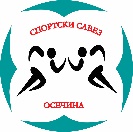 Спортски савез ОсечинаКарађорђева бр. 7814253 ОсечинаБрој: 66-1-4/2019Датум: 22.03.2019. годинеНа основу Одлуке Управног одбора од 21.03.2019. године, Спортски савез Осечина расписујеЈАВНИ КОНКУРС за професоре спорта и физичког васпитања- реализаторе ваннаставних спортских активностиСпортски савез „Осечина“ расписује Jавни конкурс за професоре спорта и физичког васпитања ради реализовања ваннаставних спортских активности са децом предшколског узраста, током месеца априла и маја 2019. године.Укупан број часова је 16, с тим што би се 8 часова одржало у МЗ Горње Црниљево, а 8 часова у МЗ Остружањ.Пријава на Јавни конкурс подноси се на посебном обрасцу, у канцеларији Спортског савеза Осечина, која се налази на адреси ул. Карађорђева бр. 78, 14253 Осечина, канцеларија број 10.Уз пријаву на Јавни конкурс учесник истог подноси:а) оверену фотокопију дипломе,б) биографију.Образац пријаве на Јавни конкурс може се преузети на званичној интернет страници општине Осечина (www.osecina.com) или лично у канцеларији Спортског савеза Осечина, ул. Карађорђева бр. 78, 14 253 Осечина, канцеларија број 10. Наведени образац мора бити попуњен читко, електронски, ћириличним писмом. Неблаговремене и непотпуне пријаве на Јавни конкурс неће бити разматране. Сва питања можете упутити на следећу e-mail адресу: sportskisavezosecina@gmail.com.Поступак, оцену и одлуку о избору лица за реализовање овог програма спроводи Управни одбор Спортског  савеза Осечина.Конкурсну документацију поднети у року од 8 дана од дана објављивања (22.03.2019.) на званичној интернет страници општине Осечина.Спортски савез ОсечинаПредседник,Владимир Радивојевић